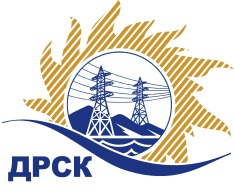 Акционерное Общество«Дальневосточная распределительная сетевая  компания»Протокол процедуры переторжкиСПОСОБ И ПРЕДМЕТ ЗАКУПКИ: запрос предложений в электронной форме на право заключения договора на выполнение работ: «Капитальный ремонт АИИС КУЭ Алданский РЭС, Томмотский РЭС, филиал ЮЯ ЭС» (Лот № 785 раздел 1.1 ГКПЗ 2019).КОЛИЧЕСТВО ПОДАННЫХ ЗАЯВОК НА УЧАСТИЕ В ЗАКУПКЕ: 2 (три) заявки.НМЦ ЛОТА (в соответствии с Извещением о закупке): 1 092 596,00 руб. без НДС.ОТМЕТИЛИ:В соответствии с решением Закупочной комиссии (Протокол № 514/УР-Р от 31.07.2019 г.) к процедуре переторжки были допущены следующие участники:ООО "ЭНЕРГОСТРОЙИНЖИНИРИНГ" ИНН/КПП 2801217432/280101001ООО "АРЕНА" ИНН/КПП 1402016771/140201001 Предмет переторжки: цена.Участие в процедуре переторжки приняло 0 (один) участников:г) Участие в процедуре переторжки не приняли 2 (два) участника, а именно:ООО "ЭНЕРГОСТРОЙИНЖИНИРИНГ" ИНН/КПП 2801217432/280101001ООО "АРЕНА" ИНН/КПП 1402016771/140201001 Процедура переторжки осуществлялась с использованием средств электронной торговой площадки  https://rushydro.roseltorg.ru в присутствии секретаря Закупочной комиссии.Дата и время начала процедуры переторжки: 16 ч. 00 мин. (время благовещенское) 01.08.2019 г. Место проведения процедуры переторжки: https://rushydro.roseltorg.ruСекретарь Закупочной комиссии 1 уровня  		                                          М.Г.ЕлисееваКоваленко О.В.(416-2) 397-242№ 436/УР-П01 августа 2019 г.